          Муниципальная    общеобразовательная   школа с.УсатовоРАБОЧАЯ   ПРОГРАММА ПО ПРОЕКТНОЙ ДЕЯТЕЛЬНОСТИ «ВОЛШЕБНАЯ ШКАТУЛКА» ( 1 КЛАСС)                                                  Автор программы: Мельня В.А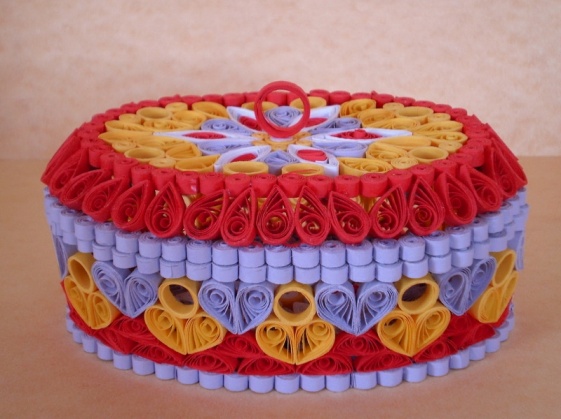                             2011годМОУ- основная  общеобразовательная   школа   с.Усатово               Краснокутского  района  Саратовской   области Согласованно                                                            УтверждаюЗам. Директора по УВР                                            директор  школа___________________                                             ________________Скрипалева Л.С                                                      Сармулдинов С.К«____» сентября______                                        «____» сентября _____                               РАБОЧАЯ  ПРОГРАММА                          Кружка  по  общекультурному направлению                            «ВОЛШЕБНАЯ  ШКАТУЛКА»                                                                                     Составитель:                                                                                      Учитель нач. классов                                                                                       Мельня В.АРаздел I. Пояснительная запискаПОЯСНИТЕЛЬНАЯ ЗАПИСКАВ проекте Федерального компонента государственного Образовательного стандарта общего образования одной из целей, связанных с модернизацией содержания общего образования, является гуманистическая направленность образования. Она обуславливает личностно-ориентированную модель взаимодействия, развитие личности ребёнка, его творческого потенциала. Процесс глубоких перемен, происходящих в современном образовании, выдвигает в качестве приоритетной проблему развития творчества, креативного мышления, способствующего формированию разносторонне-развитой  личности, отличающейся неповторимостью, оригинальностью.Что же понимается под творческими способностями? В педагогической энциклопедии творческие способности определяются как способности к созданию оригинального продукта, изделия, в процессе работы над которыми самостоятельно применены усвоенные знания, умения, навыки, проявляются хотя бы в минимальном отступлении от образца индивидуальность, художество. С философской точки зрения творческие способности включают в себя способность творчески воображать, наблюдать, неординарно мыслить. Таким образом, творчество –  создание на основе того, что есть, того, чего еще не было. Это индивидуальные психологические особенности ребёнка, которые не зависят от умственных способностей и проявляются в детской фантазии, воображении, особом видении мира, своей точке зрения на окружающую действительность. При этом уровень творчества считается тем более высоким, чем большей оригинальностью характеризуется творческий результат.Программа «Волшебная шкатулка оригами» рассчитана на детей 6-7 летнего возраста, то есть для 1 класса.Занятия оригами позволяют детям удовлетворить свои познавательные интересы, расширить информированность в данной образовательной области, обогатить навыки общения и приобрести умение осуществлять совместную деятельность в процессе освоения программы.Предлагаемая программа по обучению оригами разделена на 3 этапа. 
На 1 этапе детям демонстрируется лишь сам процесс складывания. Условные знаки и схемы служат им дополнительной иллюстрацией при показе процесса складывания.Многие фигурки, известные в оригами, начинают складывать одинаково до определенного момента. Одинаковые заготовки называются базовыми формами.На 1 этапе все изделия основаны на простых базовых формах: «Треугольник», «Книжка», «Дверь», «Воздушный змей»./1,2/На 2 этапе дети более подробно знакомятся с международной системой условных знаков оригами, зарисовывают в свои альбомы условные знаки и схемы складывания базовых форм. Учатся выполнять изделия, опираясь не только на демонстрацию процесса складывания, но и на схемы. На 2 этапе усложняются поделки, выполненные на основе ранее изученных базовых форм. Кроме того, дети знакомятся с новыми базовыми формами: «Блин», «Рыба», «Дом» и выполняют изделия на их основе./3,4/На 3 этапе школьникам становятся доступны уже самые сложные базовые формы: «Катамаран», «Двойной треугольник», «Квадрат». /5,6/Работы, выполняемые на 3 этапе, отличаются своей сложностью. Большое место занимают объемные и двигающиеся изделия. Дети работают со схемами, нарисованными на доске или в книге. Составляют инструкционные карты отдельных изделий. Учатся создавать и зарисовывать свои изделия.Таким образом, в процессе обучения постепенно возрастает уровень сложности выполняемых детьми работ. . В процессе обучения возможно проведение корректировки сложности заданий и внесение изменений в программу, исходя из опыта детей и степени усвоения ими учебного материала. Программа включает в себя не только обучение оригами, но и создание индивидуальных и коллективных сюжетно-тематических композиций, в которых используются изделия, выполненные в технике оригами.  Во время занятий оригами для снятия излишней возбудимости детей, создания непринужденной и творческой атмосферы я использую аудиокассеты с записями звуков живой природы и музыки. В результате этого, у детей происходит выравнивание психо-моторных процессов, изменение их поведения, улучшение личных взаимоотношений. Ведь всем известно, что музыка влияет на эмоциональное состояние и настроение человека.Цели кружковой работы 1. Развитие творческих способностей младших школьников, детского сплоченного коллектива через воспитание трудолюбия, усидчивости, терпеливости, взаимопомощи, взаимовыручки.2. Обеспечение дополнительных знаний по трудовому обучению. 3. Воспитание любви и уважения к своему труду и труду взрослого      человека, любви к родному краю и себе. Цели будут достигнуты при условии «Я хочу это сделать сам». Девизом внеурочной деятельности по трудовому обучению  является: Я слышу – и забываю,Я вижу -  и запоминаю,Я делаю – и понимаю.Задачи программыОбучающие: Знакомство детей с основными геометрическими понятиями и базовыми формами оригами.Формирование умения следовать устным инструкциям, читать и зарисовывать схемы изделий.Обучение различным приемам работы с бумагой.Применение знаний, полученных на уроках природоведения, труда, рисования и других, для создания композиции с изделиями, выполненными в технике оригами.Развивающие:Развитие внимания, памяти, логического и абстрактного  мышления пространственного воображения.Развитие мелкой моторики рук и глазомера.Развитие художественного вкуса, творческих способностей и фантазии детей.Воспитательные:Воспитание интереса к искусству оригами.Расширение коммуникативных способности детей.Формирование культуры труда и совершенствование трудовых навыков.Задачи мотивационные:– создавать комфортную обстановку на занятиях, а также атмосферу доброжелательности и сотрудничества;Задачи социально-педагогические: формирование общественной активности, реализация в социуме. Формы и методы обученияВ процессе занятий используются различные формы занятий: традиционные, комбинированные и практические занятия; лекции, игры, праздники, конкурсы, соревнования и другие.  А также различные методы:Методы, в основе которых лежит способ организации занятия:• словесный (устное изложение, беседа, рассказ, лекция и т.д.)• наглядный (показ видео и мультимедийных материалов, иллюстраций, наблюдение, показ (выполнение) педагогом, работа по образцу и др.)• практический (выполнение работ по инструкцион-ным картам, схемам и др.)Методы, в основе которых лежит уровень деятельности детей:• объяснительно-иллюстративный – дети воспринимают и усваивают готовую информацию• репродуктивный – учащиеся воспроизводят полученные знания и освоенные способы деятельности• частично-поисковый – участие детей в коллективном поиске, решение поставленной задачи совместно с педагогом - исследовательский – самостоятельная творческая работа учащихсяМетоды, в основе которых лежит форма организации деятельности учащихся на занятиях:• фронтальный – одновременная работа со всеми учащимися• индивидуально-фронтальный – чередование индивидуальных и фронтальных форм работы• групповой – организация работы в группах.• индивидуальный – индивидуальное выполнение заданий, решение проблем.• и другие. Ожидаемые результаты  В результате обучения по данной программе учащиеся:  – научатся различным приемам работы с бумагой; – будут знать основные геометрические понятия и базовые формы оригами; – научатся следовать устным инструкциям, читать и зарисовывать схемы изделий; создавать изделия оригами, пользуясь инструкционными картами и схемами; – будут создавать композиции с изделиями, выполненными в технике оригами; – разовьют внимание, память, мышление, пространственное воображение; мелкую моторику рук и глазомер; художественный вкус, творческие способности и фантазию. – познакомятся с искусством оригами; – овладеют навыками культуры труда; – улучшат свои коммуникативные способности и приобретут навыки работы в коллективе.Должны знать:1. Начальные сведения о цветовом сочетании в изделиях.2. Начальные сведения о свойствах бумаги, ткани, пряжи, крючках.3. Сведения о применяемых материалах в изделиях.4. Технологию изготовления игрушек.5. Иметь представление о традициях разных стран.Должны уметь:1. Пользоваться схематичным описанием рисунка.2. Изготавливать разные игрушки.3. Работать по шаблону.     4. В процессе работы ориентироваться на качество изделий.5. Разбираться в схемах и чертежах;6. В процессе работы ориентироваться на форму и пропорцию изделия;7. Правильно использовать в работе ножницы, иглы, булавки.Раздел II.Учебно-тематический планРаздел III. ПрограммаНа первом занятии проводится вводный инструктаж и инструктаж на рабочем месте, организационная беседа. Учащееся в доступной форме знакомятся с основными геометрическими понятиями, с истории возникновения искусства оригами и азами бумажной пластики: овладевают различными приемами и способами действия с бумагой, такими как сгибание, многократное складывание, надрезание, склеивание, изучают базовые формы создания моделей. В течение нового года обучение дети выполняют простейшие модели плоскостного оригами, знакомятся с понятием композиции и основами её создания. После нового года учащиеся продолжают знакомство с искусством оригами, оперируя основными геометрическими понятиями в ходе создания различных моделей. Постепенно происходит переход от простых моделей к более сложным, от плоскостного конструирования к объемному. В течение года дети учатся выполнять более сложные композиции, составлять коллективную работу, создавать свои неповторимые модели.Техническое оснащение занятий: Белая бумага Цветная бумагаКартонНожницыКарандашЦветные карандашиФломастеры Бумажные  салфеткиКлей ПВАКисточки для клея Коробочки для мусораРаздел IV. Предполагаемые результаты обученияучащиеся должны ЗНАТЬ:Виды бумаги и правила работы с ней;Базовые формы оригами, последовательность их изготовления;Условные обозначения, принятые в искусстве оригами;Основные геометрические понятие (треугольник, квадрат и т.д.)учащиеся должны УМЕТЬ:Различать виды бумаги;Определять виды геометрических фигур;Разбираться в схемах оригами;Выполнять действия, предложенных схемой;Конструировать по образцу, проявлять творчество;Соблюдать правила по ТБ, порядок на рабочем столе.Раздел V. Список использованной литературы366 моделей оригами/ Т. Б. Сержантова. – 9-е изд. – М.: Айрис-пресс, 2009. – 192 с.: ил. – (Внимание: дети!).100 оригами/ Г.И.Долженко. Ярославль: Академия холдинг, 2003.«Делаем 50 моделей из оригами», сборник. Минск: Попурри, 2001.Уроки мастерства/ Т.Н.Пряснякова.  М.: Учебная литература,2003.Богатеева З.А. Чудесные поделки из бумаги. М.:Просвещение, 1992.Агапова И.М., Давыдова М.А. Лучшие модели оригами для детей.- М., «Рипол.  Классик дом.XXIвек», 2007г.Учебно-тематический план   1 классУчебно-тематический план 2 класс                                               Учебно-тематический план 3  классУчебно-тематический план 4    класс(смешанная техника)№ТемаКоличество часовКоличество часовКоличество часов№Темавсеготеор.прак.1Вводное занятие.Правила техники безопасности при проведении занятий112Что такое оригами? Виды бумаг113Базовая форма «Треугольник»10,50,54Кот 10,50,55Щенок10,50,56гриб10,50,57Стакан10,50,58Мышка10,50,59Кошка10,50,510Лягушонок10,50,511Лисичка10,50,512Парусник10,50,513Пароход10,50,514-15Воробей20,51,516-17Кролик20,51,518-19Тюльпан20,51,520-21Нарцисс20,51,522-23Пингвин20,51,524-25Пеликан20,51,526-27Божья коровка20,51,528-29Гном20,51,530-31Звезда20,51,532-33Солнце20,51,534Обобщение. Выставка работ.11№ТемаКоличество часовКоличество часовКоличество часов№Темавсеготеор.прак.1Вводное занятие.Правила техники безопасности при проведении занятий112Что такое оригами? Виды бумаг113-5Веселая геометрия36-10Повторение511-12Аппликация  « На даче»213-14Аппликация  «Аквариум»215-16Аппликация  «Осенний лес»217-18Прыгающая модель лягушки219-20Базовая форма “Рыба”221-22Аппликация  «У озера»223-24Аппликация посказке«Гадкий утенок”227-28Аппликация “Ночь”22930Аппликация “В лесу”231-32викторина “Путешествие по Оригамии”2ИтогоИтого№темаВид занВид зан№темапрактиктеор1-2Беседа по охране трудаПравила поведения на занятиях.+3Термины, принятые в оригами+4-7Блок-Повторения++8Бабочка+9Божья коровка+10-11Многообразный мир  насекомых-конфконф12Смешанная техника аппликации «Летние  мотивы»+13Оформление выставки.+14Жаба+15Рыбка+16Кит+17=18Обитатели водоемов+19Аппликация  «У  озера»+20Выставка работ+21-25Изготовление цветов: тюльпан ,нарцисс …( разной  техники)+26-28Поздравительные открытки(р\т)+29-31Букеты,панно(р\т)+32-33«Чему мы научились за год».++№темаВид занВид зан№темапрактиктеор1-2Беседа по охране трудаПравила поведения на занятиях.+3-6Раздел  ПОВТОРЕНИЯ++7-8Композиция «В деревне»+9Композиция  «Аквариум»+10-15Мир сказокпредставление10-15Мир сказокобыгрыван10-15Мир сказокиллюстрир10-15Мир сказоккомпозиц10-15Мир сказоккомпозиц16Бусы для елки.+17Новогодняя гирлянда+18-21Новогодняя открыткаистория18-21Новогодняя открыткаК празднику18-21Новогодняя открыткародствен18-21Новогодняя открыткадрузьям22Оригами на праздничном столе++23Правила этикета+24-27Оформление салфеток+28-30«Впереди лето»сочинение28-30«Впереди лето»рисунок28-30«Впереди лето»композиц31-33Вспомни и сделай сам+34Итоговое занятие++№темаВид занВид зан№темапрактиктеор1-2Беседа по охране трудаПравила поведения на занятиях.+3-6Раздел «Повторения»++ТОРЦЕВАНИЕ7Знакомство с этапами работы++8-12Моя  первая проба…+13Выставка работ+КВИЛИНГ14-15История  возникновения+16Знакомство с инструментами, техникой работы++17-19Базовые формы – проба первой работы+20-24Моя творческая композиция+20-24Моя творческая композиция+20-24Моя творческая композициясамопредставлен25-27Мои сад в искусстве…+28-30Композиция: «Мой мир фантазии»+31-32Сочинение-эссе «Оригами и другие техники выполнения работ  в нашей жизни»+31-32Сочинение-эссе «Оригами и другие техники выполнения работ  в нашей жизни»самопредставлен33-34Резерв